Структурное подразделение ГБОУ СОШ №4 –Дом детского творчестваМетодическая разработка                   Тема :  «Изготовление модели воздушного змея»Составил: педагог дополнительного образованияСиницкий А.В.г. Чапаевск Инструменты и материалы  необходимые для постройки воздушного змеяИспользовали сосновые рейки 6 х 2, лавсановую плёнку, нитки, лента для хвоста, клей ПВА, клей Спрут, ножницыСборка змея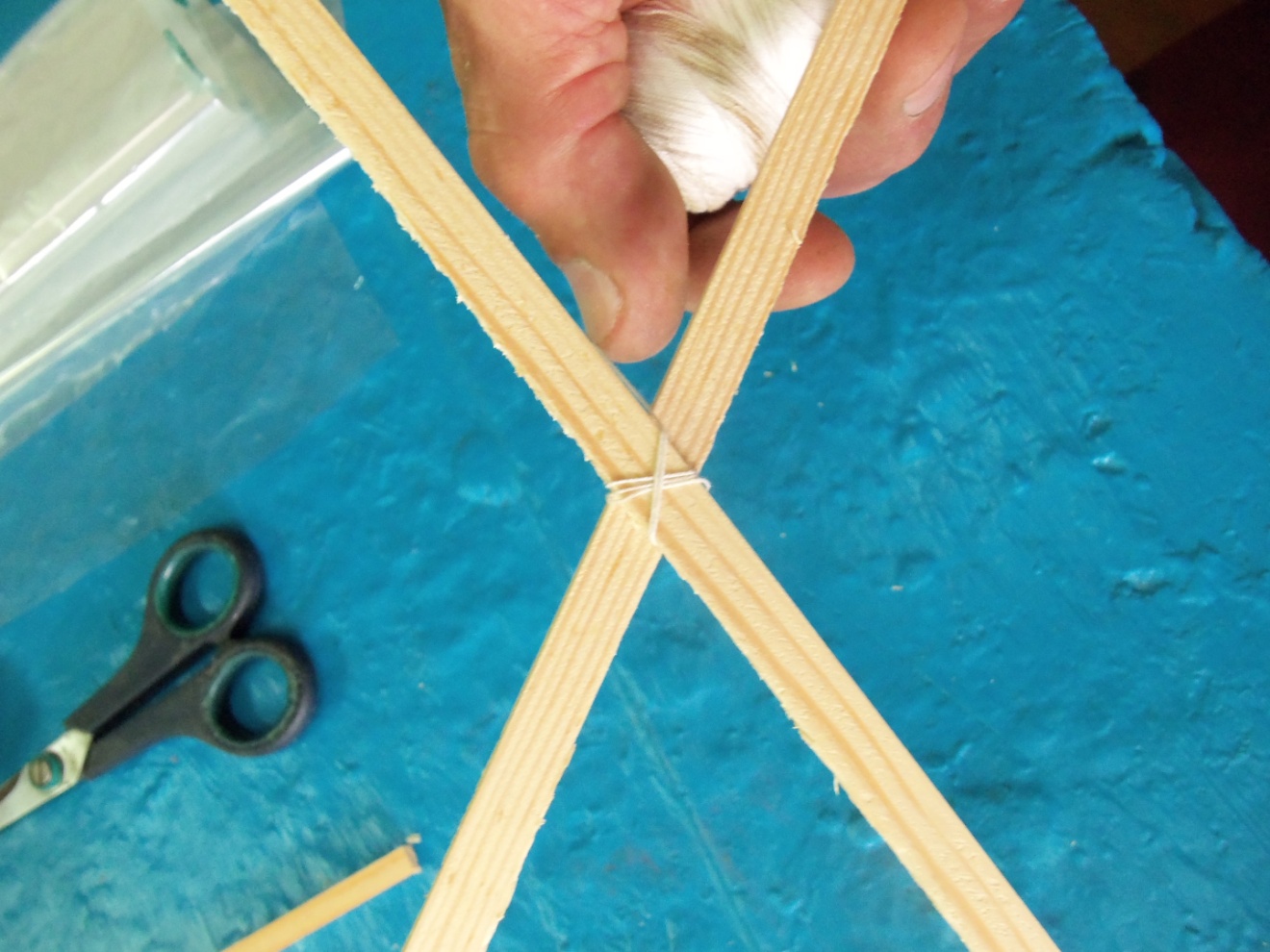 Соединяем две планки по середине и проматываем ниткой.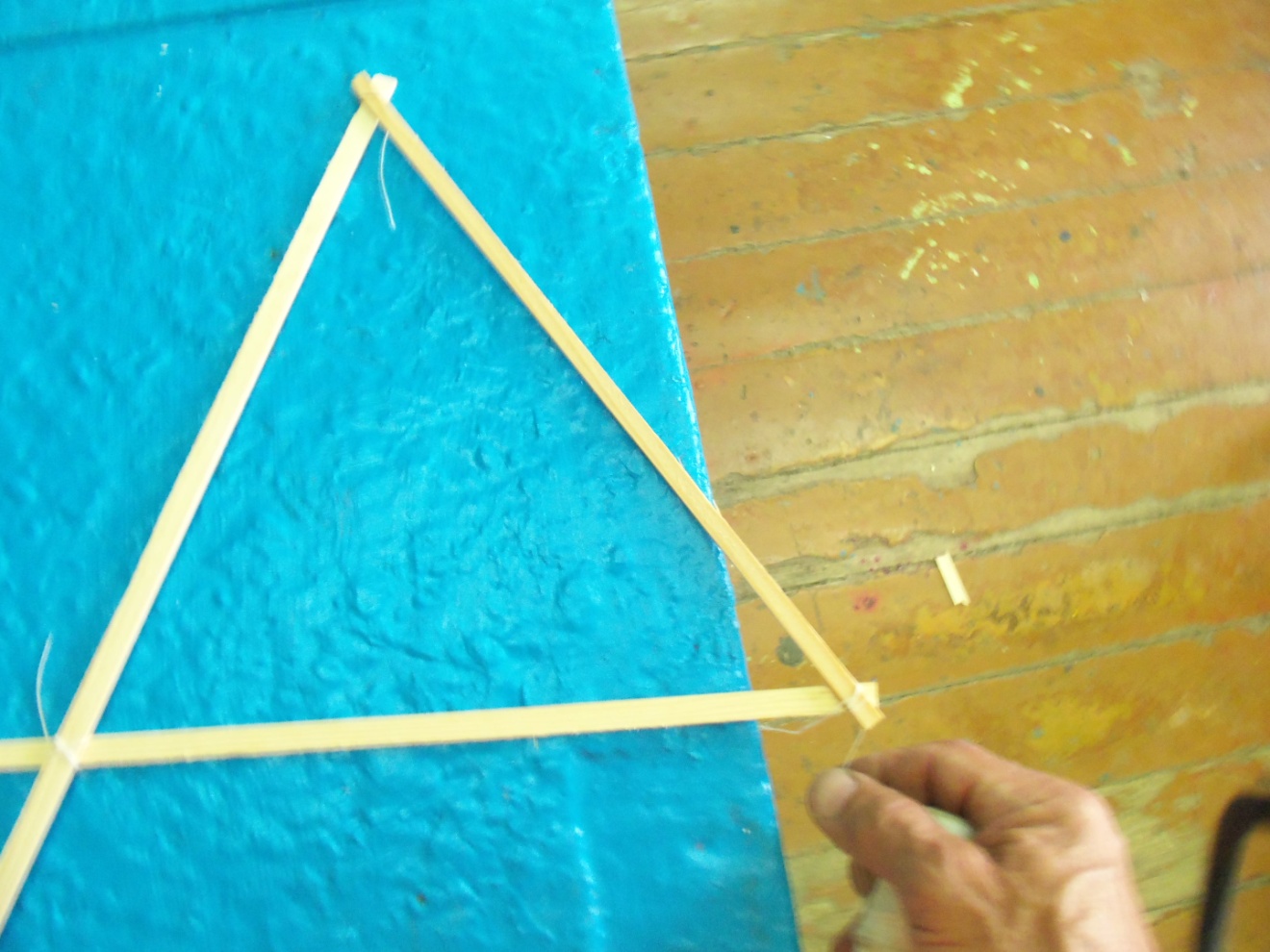 Накладываем третью планку и углы проматываем ниткой.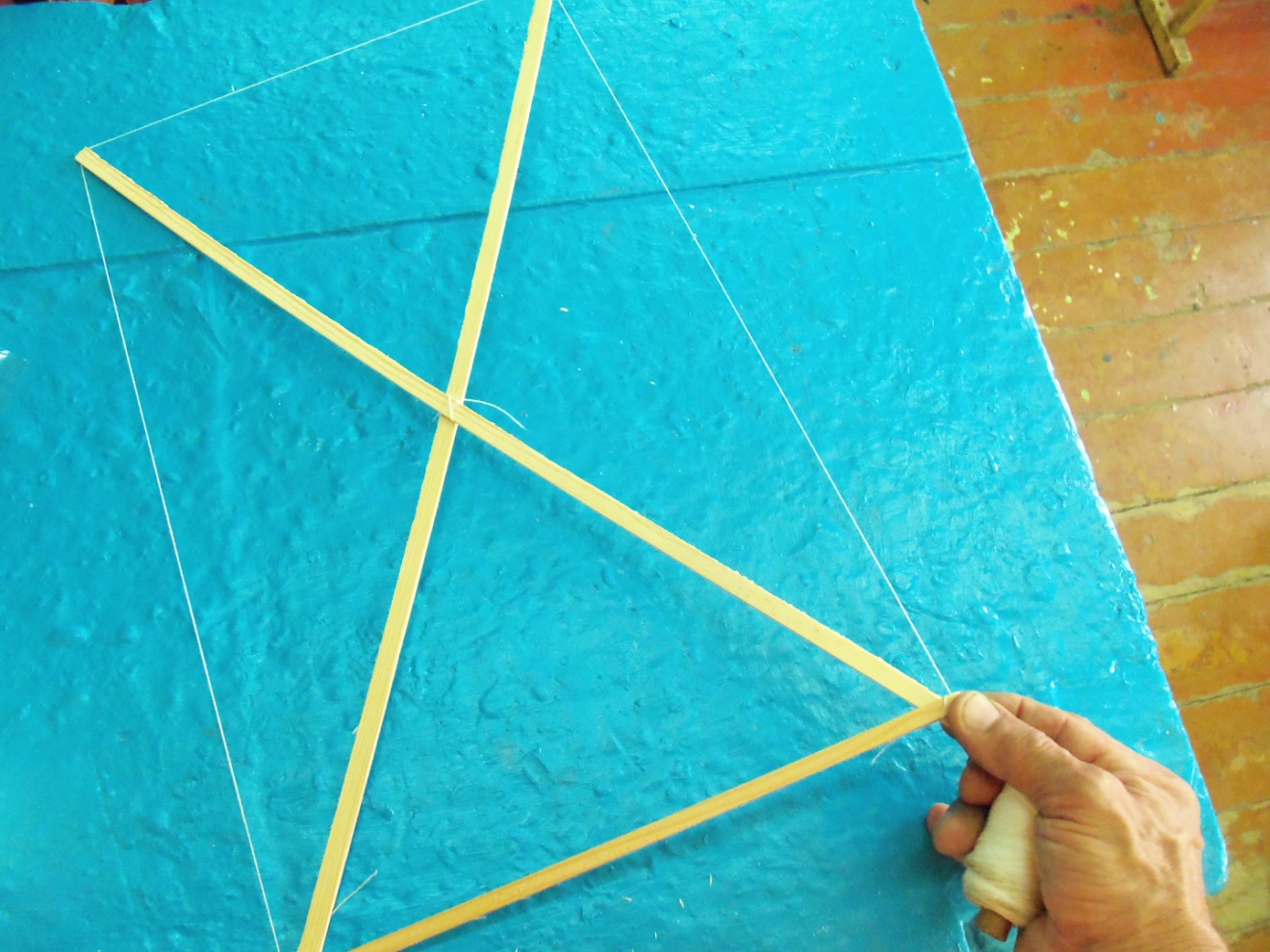 По периметру натягиваем нитку.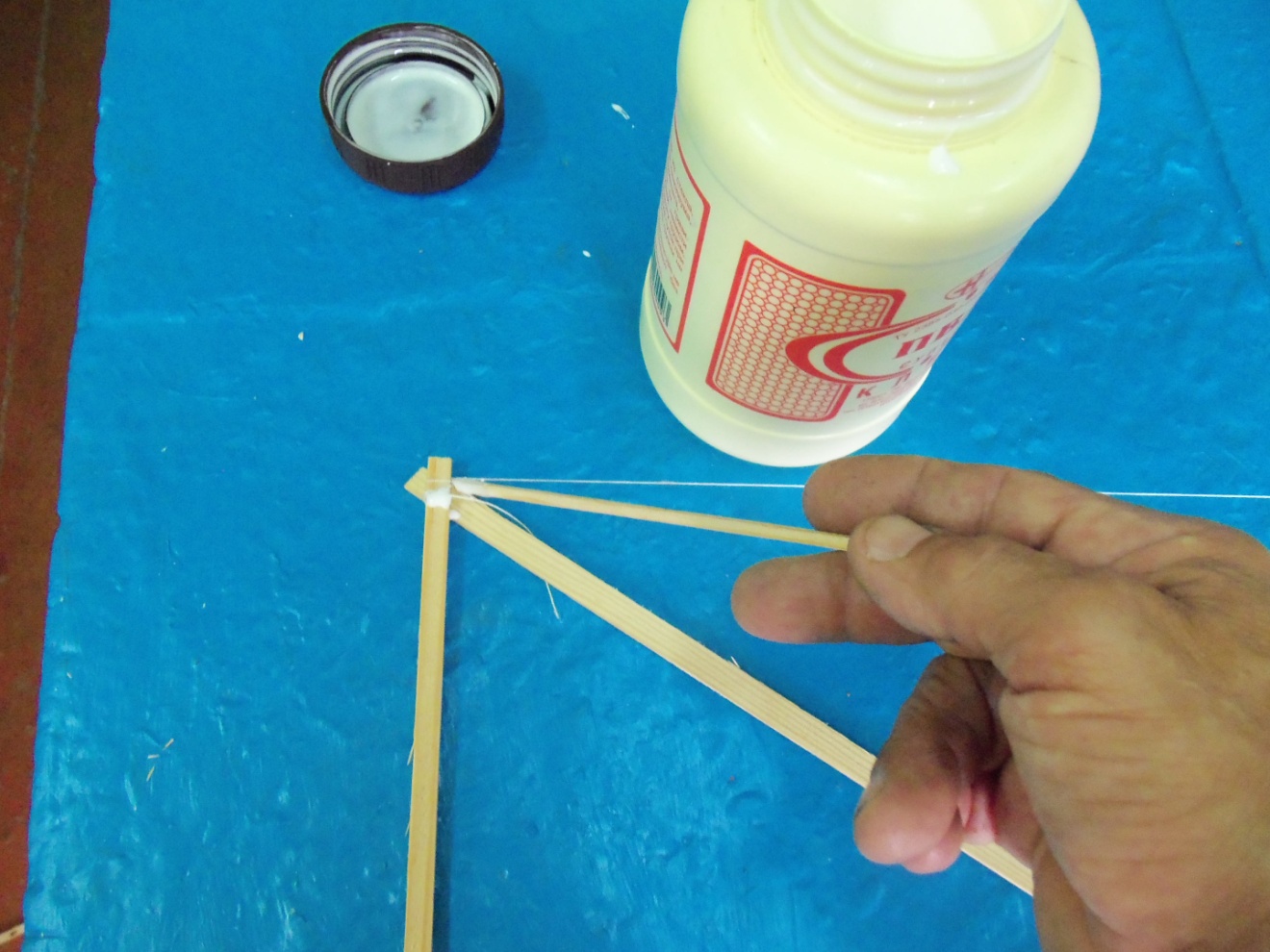 Все соединения промазываем клеем ПВА.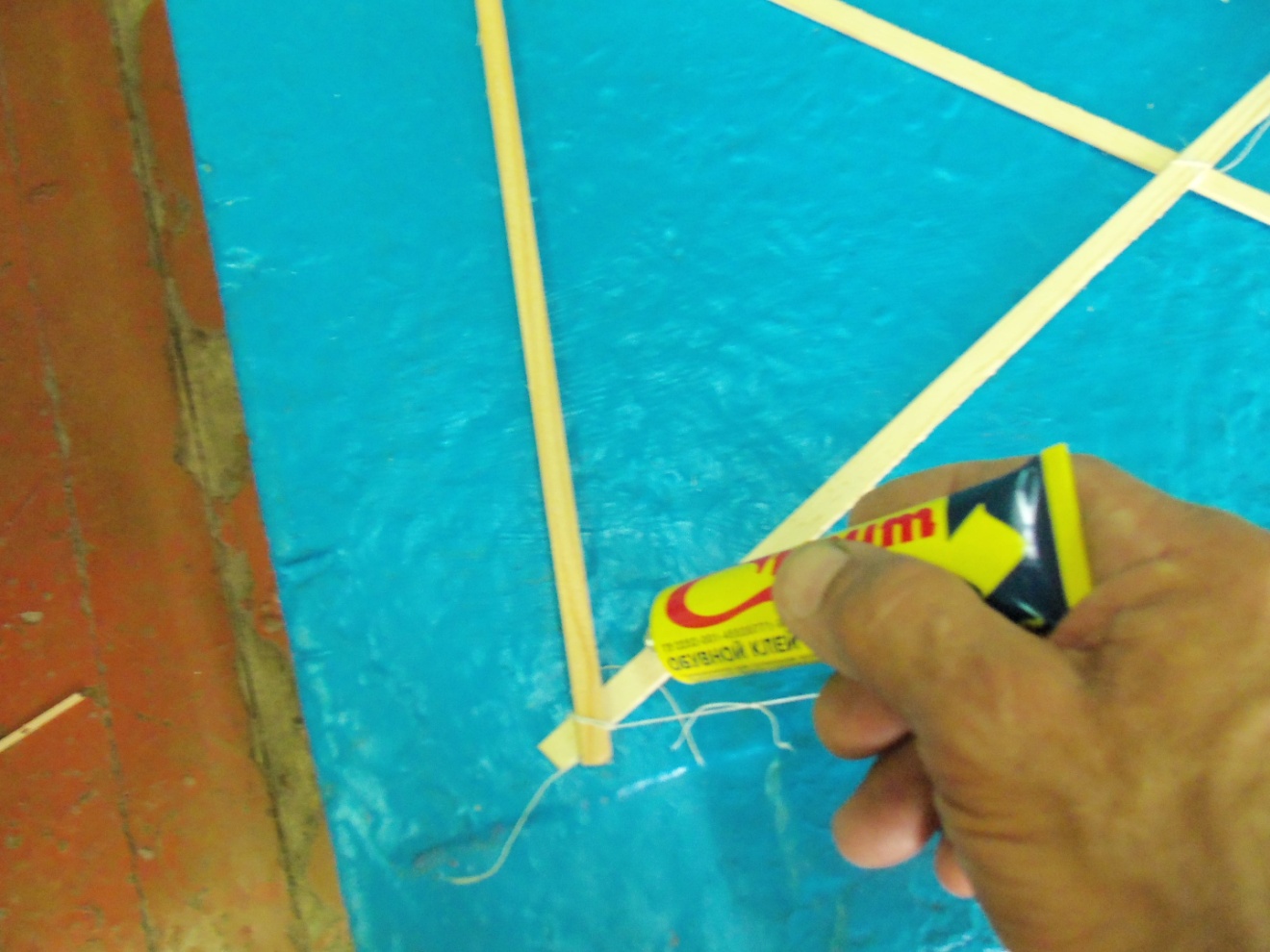 Промазываем каркас змея клеем Спрут.Накладываем лавсановую плёнку.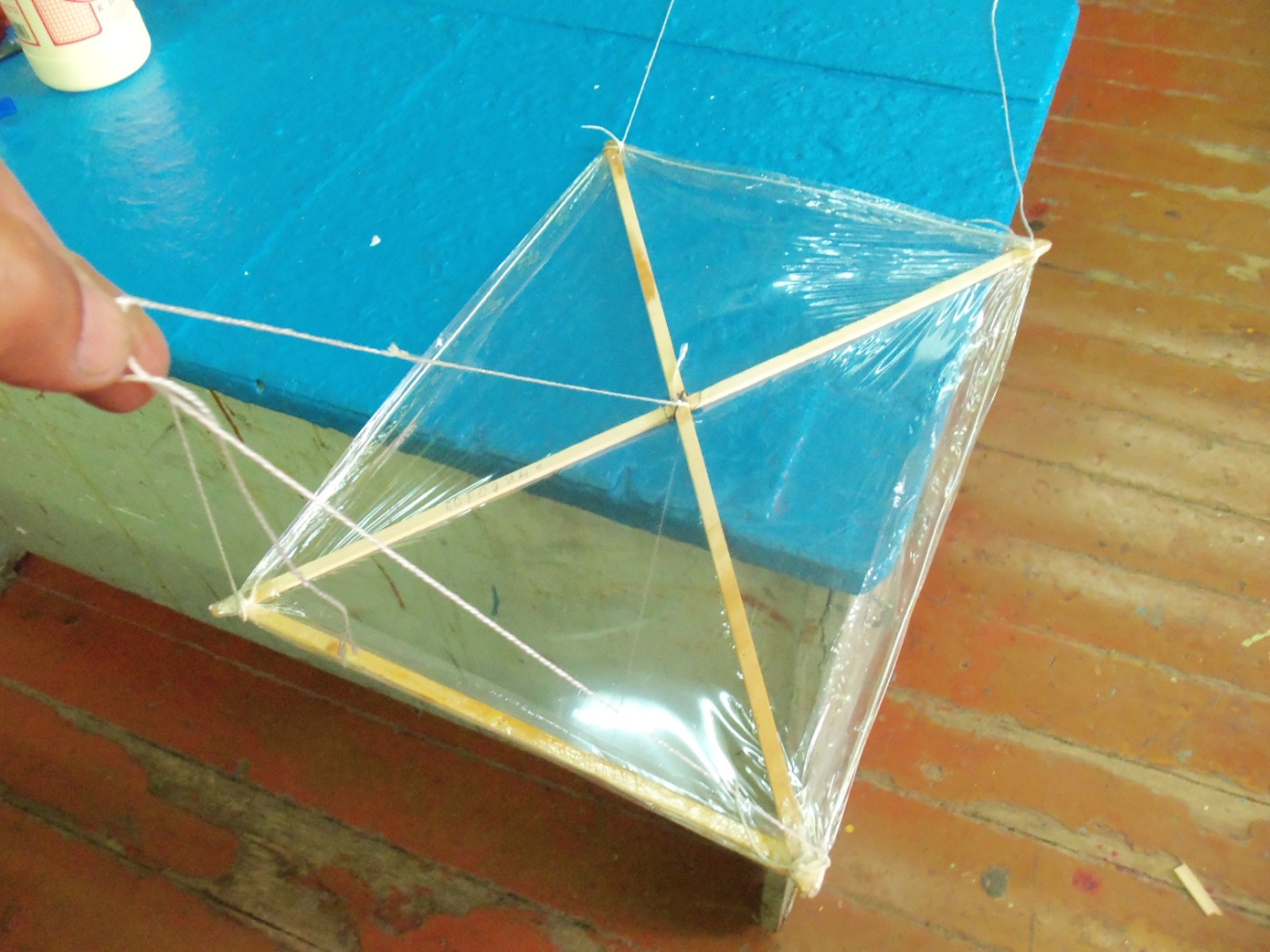 Привязываем уздечки.Привязываем ленту хвоста змея.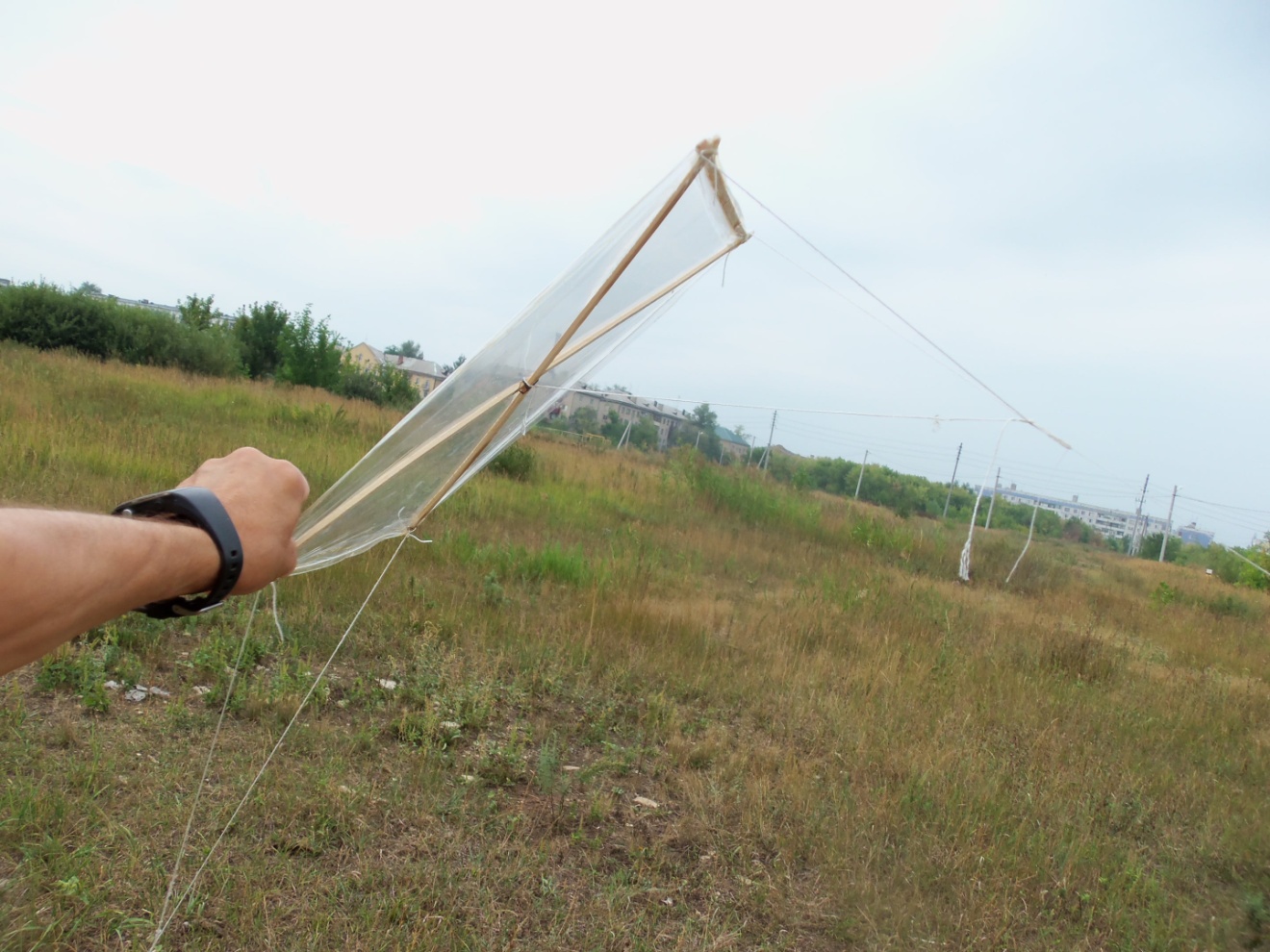 Запуск змея производим против ветра.